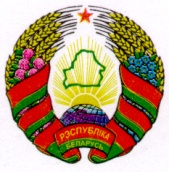 ГОРАЦКI РАЕННЫ	ГОРЕЦКИЙ РАЙОННЫЙСАВЕТ ДЭПУТАТАЎ	СОВЕТ ДЕПУТАТОВ	            ЛЕНIНСКI  СЕЛЬСКI			                     ЛЕНИНСКИЙ СЕЛЬСКИЙ   САВЕТ ДЭПУТАТАЎ 				           СОВЕТ ДЕПУТАТОВ	            РАШЭННЕ			                            РЕШЕНИЕ30.06.2016г.  № 12-3аг.Ленiна			                                                           аг.ЛениноО внесении изменений  в решение Ленинского  сельскогоСовета  депутатов от 29 декабря 2015 г. № 9-2На основании пункта 2 статьи 122 Бюджетного кодекса Республики Беларусь Ленинский сельский Совет депутатов РЕШИЛ:1. Внести в решение  Ленинского сельского Совета  депутатов от 
29 декабря 2015 г. № 9-2 «О  бюджете сельсовета  на 2016 год» следующие изменения:1.1. пункт 1 изложить в следующей редакции: «1. Утвердить бюджет  сельсовета на 2016 год по  расходам в сумме  75 238 белорусских рублей (далее – рублей) исходя из прогнозируемого объема доходов в сумме 75 238 рублей.Установить предельный размер дефицита бюджета сельсовета на конец 2016 года в сумме 0 (ноль) рублей».1.2. в пункте 2: в абзаце втором  слова «752 380,0 тыс. рублей» заменить словами «75 238 рублей»;в абзаце третьем  слова «752 380,0 тыс. рублей» заменить словами «75 238 рублей»;1.3. в пункте 3 слова «7 200,0 тыс.  рублей» заменить словами «720 рублей»;1.4.  в пункте  4 слова «2 023,0 тыс. рублей» заменить словами  202,30 рубля»;1.5. приложения 1-4 к этому решению изложить в следующей редакции:«Приложение 1к решению Ленинскогосельского Совета депутатов                                                                            29.12.2015 г.  № 9-2                                                                             (в редакции решения                                                                            Ленинского сельского                                                                            Совета депутатов                                                                            30.06.2016 №  12-3)Доходы бюджета сельсовета                                      (рублей)  Приложение 2к решению Ленинскогосельского Совета депутатов                                                                            29.12.2015 г.  № 9-2                                                                            (в редакции решения                                                                            Ленинского сельского                                                                            Совета депутатов                                                                            30.06.2016 №  12-3)Расходы бюджета сельсовета  по функциональной классификации расходов бюджета по разделам, подразделам и видам(рублей)Приложение 3к решению Ленинского сельского Совета депутатов                                                                          29.12.2015 г.  № 9-2                                                                          (в редакции решения                                                                          Ленинского сельского                                                                          Совета депутатов                                                                          30.06.2016 № 12-3)Распределение бюджетных назначений по Ленинскому сельскому исполнительному комитету в соответствии с ведомственной классификацией расходов  бюджета  сельсовета и функциональной классификацией расходов бюджета                                                                                                                        (рублей)                                                                           Приложение 4к решению Ленинского     сельского Совета депутатов                                                                           29.12.2015г.  № 9-2                                                                          (в редакции решения                                                                          Ленинского сельского                                                                          Совета депутатов                                                                          30.06.2016 № 12-3)Переченьгосударственных программ и подпрограмм, финансирование которых предусматривается за счет средств бюджета сельсовета, вразрезе ведомственной классификации расходов бюджета сельсовета и функциональной классификации расходов бюджета                                                                                                        (рублей)        2. Настоящее решение вступает в силу с 1 июля 2016г.Председатель                                                                     К.В.КарпицкийНаименованиеГруппаПодгруппаВид РазделПодразделСумма1234567НАЛОГОВЫЕ ДОХОДЫ100000067 421,70НАЛОГИ НА ДОХОДЫ И ПРИБЫЛЬ110000060 096,60Налоги на доходы, уплачиваемые физическими лицами111000060 096,60Подоходный налог с физических лиц111010060 096,60НАЛОГИ НА СОБСТВЕННОСТЬ13000007 032,80Налоги на недвижимое имущество13100004 493,20Земельный налог13108004 493,20Налоги на остаточную стоимость имущества13200002 539,60Налог на недвижимость13209002 539,60ДРУГИЕ НАЛОГИ, СБОРЫ (ПОШЛИНЫ) И ДРУГИЕ НАЛОГОВЫЕ ДОХОДЫ 1600000292,30Другие налоги, сборы (пошлины) и другие налоговые доходы 1610000292,30Государственная пошлина1613000292,30НЕНАЛОГОВЫЕ ДОХОДЫ3000000326,30ДОХОДЫ ОТ ИСПОЛЬЗОВАНИЯ ИМУЩЕСТВА, НАХОДЯЩЕГОСЯ В ГОСУДАРСТВЕННОЙ СОБСТВЕННОСТИ31000005,00Доходы от размещения денежных средств бюджетов31100005,00Проценты за пользование денежными средствами бюджетов31138005,00ПРОЧИЕ НЕНАЛОГОВЫЕ ДОХОДЫ3400000321,30Прочие неналоговые доходы3410000321,301234567Добровольные взносы (перечисления)3415400321,30БЕЗВОЗМЕЗДНЫЕ ПОСТУПЛЕНИЯ40000007 490,00БЕЗВОЗМЕЗДНЫЕ ПОСТУПЛЕНИЯ ОТ ДРУГИХ БЮДЖЕТОВ БЮДЖЕТНОЙ СИСТЕМЫ РЕСПУБЛИКИ БЕЛАРУСЬ43000007 490,00Текущие безвозмездные поступления от других бюджетов бюджетной системы Республики Беларусь43100007 490,00Дотации43160007 490,00ВСЕГО доходов000000075 238,00НаименованиеРазделПодразделВидСумма12345ОБЩЕГОСУДАРСТВЕННАЯ ДЕЯТЕЛЬНОСТЬ01000058 188,00Государственные органы общего назначения01010057 574,20Органы местного управления и самоуправления01010457 574,20Резервные фонды010900202,30Резервные фонды  местных исполнительных и распорядительных органов010904202,30Другая общегосударственная деятельность01100090,2012345Иные общегосударственные вопросы01100390,20Межбюджетные трансферты011100321,30Трансферты бюджетам других уровней011101321,30ЖИЛИЩНО-КОММУНАЛЬНЫЕ УСЛУГИ И ЖИЛИЩНОЕ СТРОИТЕЛЬСТВО06000017 050,00Благоустройство населенных пунктов06030017 050,00ВСЕГО расходов00000075 238,00НаименованиеГлаваРазделПодразделВидСумма123456Ленинский сельский исполнительный комитет 01000000075 238,00Общегосударственная деятельность01001000058 188,00Государственные органы общего назначения01001010057 574,20Органы местного управления и самоуправления01001010457 574,20Резервные фонды010010900202,30Резервные фонды  местных исполнительных и распорядительных органов010010904202,30Другая общегосударственная деятельность01001100090,20Иные общегосударственные вопросы01001100390,20Межбюджетные трансферты010011100321,30Трансферты бюджетам других уровней010011101321,30Жилищно-коммунальные услуги и жилищное строительство01006000017 050,00Благоустройство населенных пунктов01006030017 050,00ВСЕГО расходов00000000075 238,00Наименование государственной программы, подпрограммыНаименование раздела по функциональной классификации расходовРаспорядитель средствОбъем финансирования12341. Государственная программа «Комфортное жилье и благоприятная среда» на 2016-2020 годы, утвержденная постановлением Совета Министров Республики Беларусь от 21 апреля 2016 г. № 326 (Национальный правовой Интернет-портал Республики Беларусь 16.05.2016, 5/42062):подпрограмма  «Обеспечение качества и доступности услуг»Жилищно-коммунальные услуги и жилищное строительствоЛенинский сельский исполнительный комитет17 050,00Итого по программе17 050,00».